INDICAÇÃO Nº ________ / 2020Senhor Presidente,	Nos termos do art.152 do Regimento Interno da Assembleia Legislativa do Maranhão, solicitamos que a presente Indicação seja encaminhada ao Excelentíssimo Prefeito de São Luís, Senhor Edivaldo Holanda, bem como ao Secretário Municipal de Cultura, Marlon Botão, a adoção de medidas legais e administrativas necessárias, no sentido de garantir a reforma e total revitalização do Cine Teatro da Cidade de São Luís, conhecido como antigo Cine Roxy.	O Cine Teatro da Cidade é um espaço cultural da cidade de São Luís, no Maranhão, vinculado à Secretaria Municipal de Cultura, Foi criado por meio da Lei nº 5.604/2012, com o objetivo de promover encenações teatrais, apresentações de canto lírico e popular, exibições de músicas orquestradas, de canto coral, de trabalhos audiovisuais, palestras, convenções de natureza diversa e outros eventos socioculturais. Sua estrutura é formada por um palco em madeira freijó de 39,32m², camarins, foyer, sala administrativa, além de cabine de som e de projeção com equipamentos de áudio e vídeo multimídia, e um salão Reynaldo Faray, com capacidade para 239 lugares. O Cine Teatro da cidade fica localizado no antigo Cine Roxy. Construído em 1939, com características 'Art Decó', o cinema representou um período em que a cultura cinematográfica era bastante difundida na vida dos ludovicenses. O Cine Roxy, entretanto, não acompanhou a evolução tecnológica, perdendo espaço para outras salas de cinemas abertas na cidade, chegando a abrigar um cinema para filmes adultos. Localizado na esquina da Rua do Egito com o Beco da Sé, o imóvel foi desapropriado e adquirido pela Prefeitura para ser totalmente revitalizado. A fachada foi restaurada, mantendo sua característica original, inclusive o letreiro com o nome Roxy. Porém esse espaço atualmente encontra-se interditado há aproximadamente 2 anos, o que justifica a presente proposiçãoPLENÁRIO DEPUTADO “NAGIB HAICKEL”, PALÁCIO MANUEL BECKMAN, 15 de janeiro de 2020.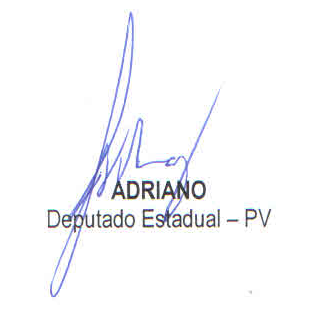 